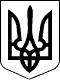 УКРАЇНАЧЕЧЕЛЬНИЦЬКА РАЙОННА РАДАВІННИЦЬКОЇ ОБЛАСТІРІШЕННЯ № 534   13 вересня  2019 року                                                25 сесія 7  скликанняПро внесення змін до районної комплексної  Програми соціальної підтримки учасників антитерористичної операції (операції Об’єднаних сил) та членів їх сімей на 2018-2022 рокиВідповідно до пункту 16 частини 1 статті 43 Закону України «Про місцеве самоврядування в Україні», враховуючи клопотання управління праці та соціального захисту населення районної державної адміністрації,  висновки постійних комісій районної ради з питань бюджету та комунальної власності, з питань соціального захисту населення, освіти, культури, охорони здоров’я, спорту та туризму, районна рада ВИРІШИЛА:1. Внести зміни до районної  комплексної  Програми соціальної підтримки учасників антитерористичної операції (операції Об’єднаних сил) та членів їх сімей на 2018-2022 роки, затвердженої рішенням 17 позачергової сесії районної ради 7 скликання від 15.12.2017 року № 327, а саме: 1) внести зміни до розділу  І «Паспорт Програми»  та викласти в новій редакції (додаток 1);2) доповнити розділ Х «Напрями діяльності та заходи районної комплексної  Програми соціальної підтримки учасників антитерористичної операції (операції Об’єднаних сил) та членів їх сімей на 2018-2022 роки», пунктом 16 та викласти в новій редакції (додаток 2).       3. Контроль за виконанням цього рішення покласти на постійні комісії районної ради  з питань бюджету та комунальної власності (Савчук В.В.),          з питань соціального захисту населення, освіти, культури, охорони здоров’я, спорту та туризму (Воліковська Н.В.). Голова районної ради						         С. П’ЯНІЩУК                                                                                                 Додаток 1                                                                                      до рішення  25 сесії  Чечельницької                                                                                                    районної ради 7 скликання                                                                                       від 13.09.2019 № 534ПАСПОРТ(ЗАГАЛЬНА ХАРАКТЕРИСТИКА) Районної комплексної  Програми соціальної підтримки учасників антитерористичної операції  (операції Об’єднаних сил) та членів їх сімей на 2018-2022 рокиРесурсне забезпечення Районної комплексної  Програми соціальної підтримки учасників антитерористичної операції (операції Об’єднаних сил) та членів їх сімей на 2018-2022 роки                                                                                                                                                                                                                                                                                                                                                   												тис. грн                                                                                                                                                                                     Додаток 2                                                                                     				                                                   до рішення  25 сесії Чечельницької                                                                                                                                                                                      районної ради 7 скликання                                                                                                                                                                                      від 13.09.2019 № 534 Х. Напрями діяльності та заходи районної комплексної  Програми соціальної підтримки учасників антитерористичної операції (операції Об’єднаних сил) та членів їх сімей на 2018-2022 роки                                                                                                                                                                         Керуючий справами  виконавчого апарату районної ради                                                                                        Г. ЛИСЕНКО1Ініціатор розроблення програмиУправління праці та соціального захисту населення Чечельницької районної державної  адміністрації2Дата, номер і назва розпорядчого документу органу виконавчої влади про розроблення програмиРішення   Чечельницької районної  ради № 327 від 15.12.20173Розробник програмиУправління праці та соціального захисту населення Чечельницької районної державної  адміністрації4Співрозробники програми-5Відповідальний виконавець програмиУправління праці та соціального захисту населення Чечельницької районної державної  адміністрації6Учасники програмиУправління праці та соціального захисту населення райдержадміністрації, структурні підрозділи райдержадміністрації, заклади та установи району, районні громадські організації ветеранів та інвалідів7Терміни реалізації програми2018-2022  роки7.1Етапи виконання програми(для довгострокових програм)2018-2022 роки8Перелік місцевих бюджетів, які беруть участь у виконанні програми (для комплексних програм)Бюджети  сільських, селищної  рад, районний  бюджет9Загальний обсяг фінансових ресурсів, необхідних для реалізації програми, всього (тис. грн),в тому числі:12772,09.1бюджетних коштів12772,0 - з них коштів районного бюджету11112,0 9.2коштів інших джерел- 10Основні джерела фінансування програмиБюджети  сільських, селищної  рад, районний  бюджет, кошти не бюджетних джерелОбсяг коштів, які пропонується залучити на виконання програмиІ етап виконання програмиІ етап виконання програмиІ етап виконання програмиІ етап виконання програмиІ етап виконання програмиВсього витрат на виконання програмиОбсяг коштів, які пропонується залучити на виконання програми2018 рік2019 рік2020рік2021рік2022рікВсього витрат на виконання програми1234567Обсяг ресурсів всього, в тому числі:1783,62460,72700,82860,92966,012772,0державний бюджет------обласний бюджет------районний бюджет1503,62160,72360,82500,92586,011112,0бюджети сіл, селища 280,0300,0340,0360,0380,01660,0кошти не бюджетних джерел------№з/пНазва напряму діяльності (пріоритетні завдання)Перелік заходів ПрограмиТермін виконання заходуВиконавці.   Джерела фінансування                                                                                                                                                                   .   Джерела фінансування                                                                                                                                                                   .   Джерела фінансування                                                                                                                                                                   Орієнтовні обсяги фінансування(вартість), тис.грн., у тому числі:                                    2018р.                                      2019р.                                           2020р.                                                 2021р.                                                 2022р.Орієнтовні обсяги фінансування(вартість), тис.грн., у тому числі:                                    2018р.                                      2019р.                                           2020р.                                                 2021р.                                                 2022р.ОчікуванийрезультатОчікуванийрезультат№з/пНазва напряму діяльності (пріоритетні завдання)Перелік заходів ПрограмиТермін виконання заходуВиконавці.   Джерела фінансування                                                                                                                                                                   .   Джерела фінансування                                                                                                                                                                   .   Джерела фінансування                                                                                                                                                                   1234566677888Забезпечення заходів соціальної адаптації учасників АТО (ООС) та їх сімейЗабезпечення заходів соціальної адаптації учасників АТО (ООС) та їх сімейЗабезпечення заходів соціальної адаптації учасників АТО (ООС) та їх сімейЗабезпечення заходів соціальної адаптації учасників АТО (ООС) та їх сімейЗабезпечення заходів соціальної адаптації учасників АТО (ООС) та їх сімейЗабезпечення заходів соціальної адаптації учасників АТО (ООС) та їх сімейЗабезпечення заходів соціальної адаптації учасників АТО (ООС) та їх сімейЗабезпечення заходів соціальної адаптації учасників АТО (ООС) та їх сімейЗабезпечення заходів соціальної адаптації учасників АТО (ООС) та їх сімейЗабезпечення заходів соціальної адаптації учасників АТО (ООС) та їх сімейЗабезпечення заходів соціальної адаптації учасників АТО (ООС) та їх сімейЗабезпечення заходів соціальної адаптації учасників АТО (ООС) та їх сімей1Соціальний захисту та надання соціальної допомоги членам сімей учасників АТО (ООС)Соціальний супровід (інспектування) сімей учасників АТО (ООС) з метою вивчення потреб та визначення видів соціальної допомоги2018-2022Районний центр соціальних служб для  сім’ї, дітей та молодіРайонний центр соціальних служб для  сім’ї, дітей та молодіРайонний бюджет, бюджети сільських, селищної рад, кошти не бюджетних джерелРайонний бюджет, бюджети сільських, селищної рад, кошти не бюджетних джерел2018р. - 0,3                                      2019р.- 0,4                                       2020р. – 0,5                                     2021р. – 0,6                                         2022р. – 0,72018р. - 0,3                                      2019р.- 0,4                                       2020р. – 0,5                                     2021р. – 0,6                                         2022р. – 0,7Поліпшення соціального захисту  членів сімей учасників АТО (ООС)Поліпшення соціального захисту  членів сімей учасників АТО (ООС)Поліпшення соціального захисту  членів сімей учасників АТО (ООС)2Соціальний захисту та надання соціальної допомоги членам сімей учасників АТО (ООС)Визначити резерв земельних ділянок, розробити каталог земельних ділянок, що можуть бути надані учасникам анти терористичної операції, в межах норм встановлених законодавством2018-2022Відділ Держгеокадастру  у Чечельницькому  районі, виконкоми сільських, селищної радВідділ Держгеокадастру  у Чечельницькому  районі, виконкоми сільських, селищної радНе потребуєНе потребуєНе потребуєНе потребуєПоліпшення майнового стану учасників АТО (ООС), членів сімей загиблих (соціально-побутових умов)Поліпшення майнового стану учасників АТО (ООС), членів сімей загиблих (соціально-побутових умов)Поліпшення майнового стану учасників АТО (ООС), членів сімей загиблих (соціально-побутових умов)3Надання одноразової грошової допомоги сім’ям загиблих учасників АТО (ООС) 10000грн., пораненим учасникам АТО  (ООС) -3000 грн., сім’ям мобілізованих осіб, які знаходяться в складних життєвих обставинах-1000грн 2018-2022виконкоми сільських, селищної радвиконкоми сільських, селищної радбюджети сільських, селищної радбюджети сільських, селищної рад2018р. – 280,0                                  2019р. - 300,0                              2020р. – 340,0                                    2021р. – 360,0                            2022р. – 380,02018р. – 280,0                                  2019р. - 300,0                              2020р. – 340,0                                    2021р. – 360,0                            2022р. – 380,0Поліпшення майнового стану та стану здоров’яПоліпшення майнового стану та стану здоров’яПоліпшення майнового стану та стану здоров’я4Надання одноразової грошової допомоги жителям Чечельницького району, які призвані Чечельницьким РВК та підписали контракт 3 01.01.2018 року із Збройними Силами України для виконання військового обов’язку  в розмірі     10 000,00 грн одній особі2018-2022Райдержадміністрація, виконкоми сільських, селищної радРайдержадміністрація, виконкоми сільських, селищної радРайонний бюджет, бюджети сільських, селищної рад, кошти не бюджетних джерелРайонний бюджет, бюджети сільських, селищної рад, кошти не бюджетних джерел2018р.  – 300,0                             2019р.  – 300,0                          2020р.  – 300,0                            2021р.  – 300,0                      2022р.  – 300,0                               2018р.  – 300,0                             2019р.  – 300,0                          2020р.  – 300,0                            2021р.  – 300,0                      2022р.  – 300,0                               Поліпшення майнового стану Поліпшення майнового стану Поліпшення майнового стану 5Надання щомісячної грошової допомоги членам сімей загиблих учасників АТО (ООС)  для компенсації за пільговий проїзд2018-2022управління праці та соціального захисту населення райдержадміністраціїуправління праці та соціального захисту населення райдержадміністраціїРайонний бюджетРайонний бюджет2018р.  – 24,0                      2019р.  – 36,0                      2020р.  – 36,0                       2021р.  – 36,0                                 2022р.   – 36,0                                                                                                                                                                   2018р.  – 24,0                      2019р.  – 36,0                      2020р.  – 36,0                       2021р.  – 36,0                                 2022р.   – 36,0                                                                                                                                                                   Поліпшення майнового стану Поліпшення майнового стану Поліпшення майнового стану 6Забезпечення учасників АТО (ООС), членів сімей мобілізованих осіб дровами 2018-2022управління праці та соціального захисту населення райдержадміністраціїуправління праці та соціального захисту населення райдержадміністраціїРайонний бюджетРайонний бюджет2018р.  – 750,0                            2019р.  – 800,0                               2020р.  – 850,0                               2021р.  – 950,0                              2022р.   – 1000,0                                                                                                                                                                   2018р.  – 750,0                            2019р.  – 800,0                               2020р.  – 850,0                               2021р.  – 950,0                              2022р.   – 1000,0                                                                                                                                                                   Поліпшення майнового стану Поліпшення майнового стану Поліпшення майнового стану 7Забезпечення безкоштовним оздоровленням та відпочинком дітей  учасників АТО (ООС)Безкоштовне перевезення дітей учасників АТО (ООС) до місць оздоровлення, відпочинку та у зворотньому напрямку2018-2022Районний центр соціальних служб для  сім’ї, дітей та молодіУправління праці та соціального захисту населення райдержадміністрації,відділ освіти райдержадміністрації, сектор молоді і спортурайдержадміністраціїРайонний центр соціальних служб для  сім’ї, дітей та молодіУправління праці та соціального захисту населення райдержадміністрації,відділ освіти райдержадміністрації, сектор молоді і спортурайдержадміністраціїРайонний бюджет, бюджети сільських, селищної рад, кошти не бюджетних джерелРайонний бюджет, бюджети сільських, селищної рад, кошти не бюджетних джерел2018р.  – 200,0                     2019р.  – 220,0                     2020р.  – 240,0                     2021р.  – 260,0                     2022р.   – 280,0                                                                                                                                                                   2018р.  – 20,0                         2019р.  – 25,0                       2020р.  – 30,0                       2021р.  – 35,0                      2022р.   – 40,0                                                                                                                                                                   2018р.  – 200,0                     2019р.  – 220,0                     2020р.  – 240,0                     2021р.  – 260,0                     2022р.   – 280,0                                                                                                                                                                   2018р.  – 20,0                         2019р.  – 25,0                       2020р.  – 30,0                       2021р.  – 35,0                      2022р.   – 40,0                                                                                                                                                                   Поліпшення соціального захисту та здоров’я  членів сімей учасників АТО (ООС)Поліпшення здоров’я дітей учасників АТО (ООС)Поліпшення соціального захисту та здоров’я  членів сімей учасників АТО (ООС)Поліпшення здоров’я дітей учасників АТО (ООС)Поліпшення соціального захисту та здоров’я  членів сімей учасників АТО (ООС)Поліпшення здоров’я дітей учасників АТО (ООС)8Забезпечення безкоштовним дворазовим харчуванням учнів 1- 4 класів загальноосвітніх навчальних закладів - дітей  учасників  АТО (ООС)2018-2022Відділ освіти райдержадміністрації,виконкоми сільських, селищної радВідділ освіти райдержадміністрації,виконкоми сільських, селищної радРайонний бюджет, бюджети сільських, селищної радРайонний бюджет, бюджети сільських, селищної рад2018р.  – 25,0                        2019р.  – 30,0                        2020р.  – 30,0                               2021р.  – 30,0                                  2022р.   – 30,0                                                                                                                                                                   2018р.  – 25,0                        2019р.  – 30,0                        2020р.  – 30,0                               2021р.  – 30,0                                  2022р.   – 30,0                                                                                                                                                                   Поліпшення соціального захисту Поліпшення соціального захисту Поліпшення соціального захисту 9Забезпечення безкоштовним триразовим харчуванням вихованців дошкільних навчальних закладів з числа дітей учасників  АТО (ООС)2018-2022Відділ освіти райдержадміністрації,виконкоми сільських, селищної радВідділ освіти райдержадміністрації,виконкоми сільських, селищної радРайонний бюджет, бюджети сільських, селищної радРайонний бюджет, бюджети сільських, селищної рад2018р.  – 15,0                         2019р.  – 20,0                       2020р.  – 25,0                                 2021р.  – 30,0                                 2022р.   – 30,0                                                                                                                                                                   2018р.  – 15,0                         2019р.  – 20,0                       2020р.  – 25,0                                 2021р.  – 30,0                                 2022р.   – 30,0                                                                                                                                                                   Поліпшення соціального захисту сімей Поліпшення соціального захисту сімей Поліпшення соціального захисту сімей 10Надання психологічної допомоги сім'ям загиблих та учасникам АТО (ООС)2018-2022Районний центр соціальних служб для  сім’ї, дітей та молоді,відділ освіти райдержадміністрації (залучення психолога )Районний центр соціальних служб для  сім’ї, дітей та молоді,відділ освіти райдержадміністрації (залучення психолога )Не потребуєНе потребуєНе потребуєНе потребуєПсихологічна реабілітаціяПсихологічна реабілітаціяПсихологічна реабілітація11Надання безоплатної правової допомоги щодо захисту прав постраждалих, членів сімей загиблих під час проведення АТО (ООС)2018-2022Чечельницьке бюро з надання безоплатної правової допомогиЧечельницьке бюро з надання безоплатної правової допомогиНе потребуєНе потребуєНе потребуєНе потребуєОтримання правової допомогиОтримання правової допомогиОтримання правової допомоги12Надання комплексу соціальних послуг сім'ям  учасників АТО (ООС), сім’ям загиблих учасників АТО (ООС)2018-2022Районний центр соціальних служб для сім'ї, дітей та молоді,територіальний центр соціального обслуговування (надання соціальних послуг)Районний центр соціальних служб для сім'ї, дітей та молоді,територіальний центр соціального обслуговування (надання соціальних послуг)Районний бюджетРайонний бюджетПо потребіПо потребіПоліпшення соціального захисту сімейПоліпшення соціального захисту сімейПоліпшення соціального захисту сімей13Надання допомоги сім'ям загиблих учасників АТО (ООС) та померлих в результаті поранення в організації та проведенні похорону2018-2022Виконкоми сільських, селищної радВиконкоми сільських, селищної радБюджети сільських, селищної рад, кошти не бюджетних джерелБюджети сільських, селищної рад, кошти не бюджетних джерел2018р.  – 50,0                              2019р.  – 60,0                               2020р.  – 80,0                             2021р.  – 80,0                              2022р.   – 80,0                                                                                                                                                                   2018р.  – 50,0                              2019р.  – 60,0                               2020р.  – 80,0                             2021р.  – 80,0                              2022р.   – 80,0                                                                                                                                                                   Виявлення гуманізму та співчуття сім'ям загиблих учасників АТО (ООС)Виявлення гуманізму та співчуття сім'ям загиблих учасників АТО (ООС)Виявлення гуманізму та співчуття сім'ям загиблих учасників АТО (ООС)14Забезпечення  в найкоротші строки оформлення допомоги по безробіттю демобілізованим із військової служби,  надання таким особам послуг із працевлаштування, професійної підготовки, перепідготовки і підвищення кваліфікації2018-2022Районний центр зайнятостіРайонний центр зайнятостіНе потребуєНе потребуєНе потребуєНе потребуєСприяння соціалізації громадян Сприяння соціалізації громадян Сприяння соціалізації громадян 15Дотримання роботодавцями чинного законодавства України щодо збереження робочих місць та виплати середнього заробітку працівникам, призваних на військову службу за призовом під час мобілізації, на особливий періодСектор з питань оплати праці та охорони праці управління праці та соціального захисту населення райдержадміністрації. Сектор з питань оплати праці та охорони праці управління праці та соціального захисту населення райдержадміністрації. Районний бюджетРайонний бюджет2018р.  – 0,1                         2019р.  – 0,1                        2020р.  – 0,1                             2021р.  – 0,1                              2022р.   – 0,1 2018р.  – 0,1                         2019р.  – 0,1                        2020р.  – 0,1                             2021р.  – 0,1                              2022р.   – 0,1 Соціальний захист та збереження робочих місцьСоціальний захист та збереження робочих місцьСоціальний захист та збереження робочих місць16Надання щорічної грошової матеріальної допомоги в розмірі 2500,00 грн учасникам бойових дій в АТО (ООС), особам  з інвалідністю внаслідок війни в АТО (ООС) та сім'ям загиблих (померлих) учасників бойових дій в АТО (ООС), які перебувають на обліку в управлінні праці та соціального захисту населення Чечельницької районної державної адміністраціїуправління праці та соціального захисту населення райдержадміністраціїуправління праці та соціального захисту населення райдержадміністраціїРайонний бюджетРайонний бюджет2019р.  – 600,0                     2020р.  – 630,0                     2021р.  – 630,0                      2022р.   – 630,02019р.  – 600,0                     2020р.  – 630,0                     2021р.  – 630,0                      2022р.   – 630,0Поліпшення майнового стану Поліпшення майнового стану Поліпшення майнового стану Медичне обслуговуванняМедичне обслуговування17Здійснення заходів щодо безкоштовної амбулаторного лікування  військовослужбовців і поранених учасників АТО (ООС), членів їх сімей2018-2022КНП  «Чечельницький РЦ ПМСД»Районний бюджетРайонний бюджет2018р.  – 100,0 2019р.  – 110,0 2020р.  – 120,0 2021р.  – 130,02022р.   – 140,02018р.  – 100,0 2019р.  – 110,0 2020р.  – 120,0 2021р.  – 130,02022р.   – 140,02018р.  – 100,0 2019р.  – 110,0 2020р.  – 120,0 2021р.  – 130,02022р.   – 140,0Поліпшення індикативних показників здоров’яПоліпшення індикативних показників здоров’яПоліпшення індикативних показників здоров’я18Забезпечення пріоритетного фінансування  на утримання спеціалізованих ліжок для лікування ветеранів війни, розгорнутих на базі планового лікування, незахищених статей видатків відповідно до затверджених норм витрат на харчування, медикаменти та м’який інвентар2018-2022КНП «Чечельницька ЦРЛ»Районний бюджетРайонний бюджет2018р.  – 19,2 2019р.  – 19,2      2020р.  – 19,2                      2021р.  – 19,2                       2022р.   – 19,22018р.  – 19,2 2019р.  – 19,2      2020р.  – 19,2                      2021р.  – 19,2                       2022р.   – 19,22018р.  – 19,2 2019р.  – 19,2      2020р.  – 19,2                      2021р.  – 19,2                       2022р.   – 19,2Надання медичної допомоги відповідно до стандартів та протоколів надання медичної допомоги, затверджених Міністерством охорони здоров’я УкраїниНадання медичної допомоги відповідно до стандартів та протоколів надання медичної допомоги, затверджених Міністерством охорони здоров’я УкраїниНадання медичної допомоги відповідно до стандартів та протоколів надання медичної допомоги, затверджених Міністерством охорони здоров’я УкраїниВшанування пам'яті загиблих учасників АТО (ООС)Вшанування пам'яті загиблих учасників АТО (ООС)Вшанування пам'яті загиблих учасників АТО (ООС)Вшанування пам'яті загиблих учасників АТО (ООС)Вшанування пам'яті загиблих учасників АТО (ООС)Вшанування пам'яті загиблих учасників АТО (ООС)Вшанування пам'яті загиблих учасників АТО (ООС)Вшанування пам'яті загиблих учасників АТО (ООС)Вшанування пам'яті загиблих учасників АТО (ООС)Вшанування пам'яті загиблих учасників АТО (ООС)Вшанування пам'яті загиблих учасників АТО (ООС)Вшанування пам'яті загиблих учасників АТО (ООС)19Проведення заходів щодо вшанування памяті загиблих в АТО (ООС)Систематичне висвітлення у засобах масової інформації стану виконання заходів даної Програми2018-2022Організаційний відділ  апарату райдержадміністрації, управління праці та соціального захисту населення райдержадміністраціїНе потребуєНе потребуєНе потребуєНе потребуєНе потребуєПоінформованість населення про виконання заходів даної ПрограмиПоінформованість населення про виконання заходів даної ПрограмиПоінформованість населення про виконання заходів даної ПрограмиУвічнення пам'яті про загиблих героїв в зоні АТО (ООС)Увічнення пам'яті про загиблих героїв в зоні АТО (ООС)Увічнення пам'яті про загиблих героїв в зоні АТО (ООС)Увічнення пам'яті про загиблих героїв в зоні АТО (ООС)Увічнення пам'яті про загиблих героїв в зоні АТО (ООС)Увічнення пам'яті про загиблих героїв в зоні АТО (ООС)Увічнення пам'яті про загиблих героїв в зоні АТО (ООС)Увічнення пам'яті про загиблих героїв в зоні АТО (ООС)Увічнення пам'яті про загиблих героїв в зоні АТО (ООС)Увічнення пам'яті про загиблих героїв в зоні АТО (ООС)Увічнення пам'яті про загиблих героїв в зоні АТО (ООС)Увічнення пам'яті про загиблих героїв в зоні АТО (ООС)20Проведення заходів щодо вшанування памяті загиблих в АТО (ООС)Встановлення на території населених пунктів району пам’ятних знаків, меморіальних дошок загиблим в АТО (ООС) українським військовослужбовцям2018-2022Відділ культури і туризму райдержадміністрації,Чечельницька районна організація ветеранів України(за згодою)районний бюджет,  бюджети сільських, селищної рад, кошти не бюджетних джерелрайонний бюджет,  бюджети сільських, селищної рад, кошти не бюджетних джерелрайонний бюджет,  бюджети сільських, селищної рад, кошти не бюджетних джерелрайонний бюджет,  бюджети сільських, селищної рад, кошти не бюджетних джерелЗа потребиУвічнення пам'яті про загиблих героїв21Проведення заходів щодо вшанування памяті загиблих в АТО (ООС)Розгляд пропозицій громадськості щодо перейменування площ, вулиць, парків, скверів у населених пунктах району  з метою увічнення пам’яті про загиблих героїв2018-2022Відділ містобудування та архітектури райдержадміністрації виконкоми сільських, селищної радБюджети сільських, селищної радБюджети сільських, селищної радБюджети сільських, селищної радБюджети сільських, селищної радЗа потребиУвічнення пам’яті про загиблих героївЗбереження історичної пам'яті про земляків-героїв – учасників АТО (ООС)Збереження історичної пам'яті про земляків-героїв – учасників АТО (ООС)Збереження історичної пам'яті про земляків-героїв – учасників АТО (ООС)Збереження історичної пам'яті про земляків-героїв – учасників АТО (ООС)Збереження історичної пам'яті про земляків-героїв – учасників АТО (ООС)Збереження історичної пам'яті про земляків-героїв – учасників АТО (ООС)Збереження історичної пам'яті про земляків-героїв – учасників АТО (ООС)Збереження історичної пам'яті про земляків-героїв – учасників АТО (ООС)Збереження історичної пам'яті про земляків-героїв – учасників АТО (ООС)Збереження історичної пам'яті про земляків-героїв – учасників АТО (ООС)Збереження історичної пам'яті про земляків-героїв – учасників АТО (ООС)Збереження історичної пам'яті про земляків-героїв – учасників АТО (ООС)22Патріотичне виховання молодіСтворення у музейних, бібліотечних закладах тематичних виставок, експозицій, у тому числі фотовиставок, присвячених героїзму учасників АТО (ООС)2018-2022Відділ культури та туризму райдержадміністрації, відділ освіти райдержадміністраціїРайонний бюджет, бюджети сільських, селищної рад, кошти не бюджетних джерелРайонний бюджет, бюджети сільських, селищної рад, кошти не бюджетних джерелРайонний бюджет, бюджети сільських, селищної рад, кошти не бюджетних джерелРайонний бюджет, бюджети сільських, селищної рад, кошти не бюджетних джерелЗа потребиПідвищення рівня патріотизму серед населенняПідвищення рівня патріотизму серед населенняПатріотичне виховання молодого поколінняПатріотичне виховання молодого покоління23Організація зустрічей учнів, студентів з учасниками антитерористичної операції та волонтерами, які надають їм допомогу2018-2022Відділ культури та туризму райдержадміністрації, відділ освіти райдержадміністраціїНе потребуєНе потребуєНе потребуєНе потребуєНе потребуєВиховання патріотизму у дітей та молодіВиховання патріотизму у дітей та молоді24Проведення лінійок та уроків пам’яті, засідань за круглим столом, конференцій, лекцій, виховних годин, бесід, вечорів, виставок малюнків та інших тематичних заходів, присвячених вшануванню пам’яті захисників, які віддали життя за незалежність України2018-2022Відділ культури  та туризму райдержадміністрації, відділ освіти райдержадміністраціїНе потребуєНе потребуєНе потребуєНе потребуєНе потребуєВиховання патріотизму у дітей та молодіВиховання патріотизму у дітей та молодіРАЗОМ2018р.  – 1783,6     2019р.  – 2460,7    2020р.  – 2700,8     2021р.  – 2860,9     2022р.   – 2966,0